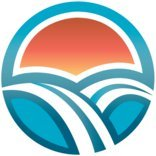 Heritage Hills Elementary School Council Meeting AgendaSeptember 14, 2022 Meeting was held in the Learning Commons at HHE6:30 pm - 8:00 pmIn attendance: Kelly Annesty, Simone Kilback, Lisa Solamillo, Andrea Kardal, Theresa Wells-Taylor, Erran Milligan, Dani Till, Bill Schlacht, Sherri Johnston, Stacy Carruthers, Erin Clarke, Sarah Witholt, Erin Walsh, Jenessa O’Reilly, Lori Toutousis-Friesen, Jim Seutter, Sue Shwaga, Jodi Lakevold, Amanda Popik, Michelle Beck, Additional Parents VirtuallyWelcome and Call to Order						6:35 by Kelly AnnestyReview of the AgendaApproved by Lisa, seconded by LoriUpdates for Parents: School Trustee Update	Jim Seutter, School Trustee		6:45 – 7:00pmJune 16, August 25, Sept 1 board meetingsElected Trina Boymook as chair, Colleen Holowaychuk vice-chairAugust 16 - meeting to discuss the Hillside/Hillshire boundary (new area by EIPS office). Anticipating that students will come from those areas into Sherwood Heights, Ecole Campbelltown and one other school (TBD) as there are no schools in those communities. There will be an engagement survey for parents in the Sherwood Park community to participate in discussions relating to programming for schools. The study is anticipated to take 2-3 years to complete.Discussions have not been had yet about Bremner expansion. Bremner is the area that is North of the Yellowhead Highway and East of Clover Bar Road.School Report will be sent to Kelly and will be available for reviewTimeline for Sherwood Heights school: they have asked Minister Legrange about information and she will get back to themThere will be a discussion about any changes to school boundaries for French immersion2.2 School Update 		Bill Schlacht & Team			7:00 – 7:20pm494 total students (⅓ French, ⅔ English) but school has a max capability of 664 studentsGreat start-up this year with Meet the Staff nightSchedules have been adjusted this year due to lessening Covid-19 protocolsLots of testing is being completed this month for both English and French students (numeracy and literacy, etc.) This testing could help with applications for Learning Loss funds that are available for schools.Kept same number of classes despite lower enrollment; have applied for extra funding to support new students (additional teacher FTE)Noon hour supervision: grade 6 students have inquired if they can be volunteer noon hour supervisors. Theresa said she would present this leadership opportunity to parents. Parents like the idea as adult paid supervision will continue and it provides opportunity for leadership and school community. Discussed having older students help with hot lunch deliveryWeekly newsletters planned to go out Saturday morning moving forward so that families can plan earlier (submission deadline would be Friday afternoon by 3 pm)In the newsletter, Bill can provide a brief summary of the different learning/messaging platforms (BrightSpace, etc.)Lost and found table is very full; Kelly will take a picture weekly and post to social mediaYearbook - there were approximately 170 orders; it is ready to start printing. New yearbook design will begin in November. 2.3 Fundraising ideas and General Budget discussionTentative fundraisers: Bottle drives during parent-teacher interviewsConcession at a Halloween dance, sports day, movie nightSuggestion: silent auction at Halloween danceFarm to School vegetables for 2023-2024Bear Tracks ice meltPurdy’s at Christmas - delivery beginning of DecemberRaffle for VIP parking and seats at Christmas concertFundscript - ordering gift cardsLittle Caesars for spring 2023Math-a-thon and/or Read-a-thon as playground fundraiserHot lunch Cobs, Mabels LabelsSave-On-Foods receiptsPopcornWeekly newsletter should explain to parents which receipts can be brought into the school so that a percentage of it can be sent to the school (Save-On etc)October 28th is the proposed date for the Halloween dance, admin will confirm the date and get back to the committee2.4 School PicturesSchool pictures are imported directly into PowerSchool, and there are only 2 options: LifeTouch and IconParent Weekly should explain the limited options for photographers and the hectic nature of taking 550 photos on a single day2.5 Birthday BagsShine Club would like to participate in this initiative with Strathcona Food BankUpdates: 								7:20 – 8:00pm HHESC Co-Chair Update (Kelly & Simone)BBQ and Meet the Teachers was a successCouncil of School Councils (COSC) Information (Sarah)COSC has not met yet this yearStaff Appreciation Representative (Susan/Michelle)Appreciation activities happen 4-6x a yearOctober 5th will be first event - World Teachers DayParent help and ideas welcomeAdjournment of meeting						Adjourned 8:13 pm by Erran, seconded by LisaNext meeting will be on November 16, 2022 at 6:30pm both in person and on Microsoft Teams.  Upcoming School Council Meetings: October 12, 2022 - no meeting due to Parent Teacher InterviewsNovember 16, 2022 January 11, 2023February 2023 - no meeting due to Parent Teacher InterviewsMarch 8, 2023April 12, 2023May 10, 2023 June 14, 2023 - AGM